Association Provençale de Randonnées et d’Amitié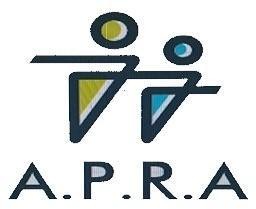 Siège social : Maison des Associations Place Evariste GRAS- La Ciotat Yves CANALE : 06 86 48 61 50Adresse de gestion :2 allée de la MUSCATELLE 13600 CEYRESTESite internet : http://apra13.fr Mail : apra13@orange.fr apra13apra@gmail.com(Association affiliée à la Fédération Française de la Retraite Sportive) Nos randonnées pédestres ont lieu le mardi et le jeudi.Elles sont proposées par des animateurs qui sont des membres bénévoles de l’Association dont la mission est de choisir un itinéraire, de guider le groupe dans les meilleures conditions de sécurité et dans un climat de convivialité.Elles sont accessibles au plus grand nombre et leur pénibilité est variable. Elles restent assujetties aux particularités du relief, aléas du climat et autres situations particulières.Chaque participant à nos randonnées doit être obligatoirement membre de notre Association et de la Fédération Française de la Retraite Sportive – CODERS 13 – afin que les animateurs soient couverts en cas d’accident. Cette obligation nous est formulée par l’assureur.Notre codification renseigne rapidement :1 étoile (*) = randonnée facile –2 étoiles (**) = randonnée moyenne, sans grande difficulté - 3 étoiles (***) = randonneurs entraînés.Les « JOURNEES PROMOS » sont ouvertes aux invités (sous présentation d’un certificat médical) afin qu’ils« testent l’ambiance » lors d’une randonnée avant d’adhérer à l’Association.OURappel des lieux de RDV de Covoiturage assuré par les Randonneurs VolontairesMarseille Go Sport Centre Commercial La Valentine 13011 MarseilleLa Ciotat Domaine de la Tour Av Guillaume du Lac 13600 La Ciotat INFORMATIONS CLUB Gâteau des Rois de l’APRA, le 20 Janvier 2022 (courrier spécifique) Séjour Raquettes /Ski à PRALOGNAN 24 au 29 janvier 2022 (courrier spécifique) Sortie coquillages à MARSEILLAN le 9 février 2022 (courrier spécifique) Pour les animateurs : Prochaine réunion le Vendredi 4 Mars 2022 à CEYRESTEJeudi 6 Janvier 2022 : Ventabren entre Vestiges, Canal, Vignes  et Forêt	**	(13122)Animateurs : J.Gaucher ; C Dinard ; Y. CanaleItinéraire : Château de la Reine Jeanne, Plaine du cimetière Aqueduc de Roquefavour, Camp Marius, Canal de Marseille, Plaine du BanFiche technique : Dénivelé positif : 250m/ 4h de marche/ 14 Kms	Difficultés : Court passage escarpéRV : Marseille Go Sport : 8h30 ; La Ciotat Domaine de la Tour : 8h30	Départ à 10h du Parking des chasseurs Sur la D64, 2km après l’Aqueduc de Roquefavour, prendre à droite ch des Marseillais (parking à 200m)Mardi 11 Janvier 2022: Les crêtes	*	Gardanne (13120)Animateurs : M. Boythias ; C CatanzaroItinéraire : La Félicie, Bastide nouveau, le DevensFiche technique: Dénivelé positif: 180m / 3h30 de marche / 10kms.	Difficultés ; NéantRV : Marseille Go sport : 9h ; La Ciotat Domaine de la Tour: 9hRegroupement parking de St Savournin, après le rond-point du centre, à 9h40Départ à 10h de la première maison Gardanne, avenue de Mimet, en venant de St SavourninCoordonnées GPS 43,4433°;5,4869°Jeudi 13 Janvier 2022 : Des sources et une grotte jusqu’au Taoumé par La Treille *** Marseille (13011)Animateurs : C.Mégard ; M. Boythias ; R.GaggiItinéraire : Les Bellons, des sources, montée au Taoumé par la grotte du Gros Hibou, vallon du Passe- Temps, balade dans La TreilleFiche technique : Dénivelé positif : 660m / 5h30 de marche / 12,5 kms.	Difficultés : Montées et Descentes caillouteusesRV : Marseille Go sport : 9h ; La Ciotat Domaine de la Tour ; 8h30Départ à 09h30 du parking du cimetière de La Treille, 158 Route de la TreilleMardi 18 Janvier 2022 : A l’Est de la Ste Victoire**Vauvenargues (13126)PROMOAnimateurs : J.Gaucher ; C Dinard ; Y. CanaleAnimateurs : J.Gaucher ; C Dinard ; Y. CanaleAnimateurs : J.Gaucher ; C Dinard ; Y. CanaleAnimateurs : J.Gaucher ; C Dinard ; Y. CanaleItinéraire : Vallon du Garagaî, La Palliere, Oratoire de Malivert, Vallon du BallayreItinéraire : Vallon du Garagaî, La Palliere, Oratoire de Malivert, Vallon du BallayreItinéraire : Vallon du Garagaî, La Palliere, Oratoire de Malivert, Vallon du BallayreItinéraire : Vallon du Garagaî, La Palliere, Oratoire de Malivert, Vallon du BallayreFiche technique : Dénivelé positif : 300m/ 4h de marche/ 12,5 KmsDifficultés : NéantDifficultés : NéantDifficultés : NéantRV : Marseille Go Sport : 8h45 ; La Ciotat Domaine de la Tour : 8h15Départ à 10h du Parking du Puits d’Auzon, sur la gauche, 2km après le Col des Portes , en venant d’AixRV : Marseille Go Sport : 8h45 ; La Ciotat Domaine de la Tour : 8h15Départ à 10h du Parking du Puits d’Auzon, sur la gauche, 2km après le Col des Portes , en venant d’AixRV : Marseille Go Sport : 8h45 ; La Ciotat Domaine de la Tour : 8h15Départ à 10h du Parking du Puits d’Auzon, sur la gauche, 2km après le Col des Portes , en venant d’AixRV : Marseille Go Sport : 8h45 ; La Ciotat Domaine de la Tour : 8h15Départ à 10h du Parking du Puits d’Auzon, sur la gauche, 2km après le Col des Portes , en venant d’AixJeudi 20 Janvier 2022 :	GATEAU DES ROIS de L’APRA (courrier spécifique)Mardi 25 Janvier 2022 :	Le Gros Cerveau depuisOllioules **(83190)Animateurs : P. Solo; J. GaucherAnimateurs : P. Solo; J. GaucherAnimateurs : P. Solo; J. GaucherItinéraire : Vallon Bonnet, D20, ouvrages du Gros Cerveau, GR51, Hugueuneuve, retourItinéraire : Vallon Bonnet, D20, ouvrages du Gros Cerveau, GR51, Hugueuneuve, retourItinéraire : Vallon Bonnet, D20, ouvrages du Gros Cerveau, GR51, Hugueuneuve, retourFiche technique : Dénivelé positif : 400m / 4h30 de marche/ 12 kms.Difficultés : NéantDifficultés : NéantRV : Marseille Go Sport: 8h45 ; La Ciotat Domaine de la Tour : 9h ;Départ à 10h du parking près du parcours de santé (avant la station d’épuration) sur la D.2020RV : Marseille Go Sport: 8h45 ; La Ciotat Domaine de la Tour : 9h ;Départ à 10h du parking près du parcours de santé (avant la station d’épuration) sur la D.2020RV : Marseille Go Sport: 8h45 ; La Ciotat Domaine de la Tour : 9h ;Départ à 10h du parking près du parcours de santé (avant la station d’épuration) sur la D.2020Jeudi 27 Janvier 2022 : La Roche Redonne **	Ceyreste	(13600)Animateurs : C CatanzaroItinéraire : Direction la Roche Redonne camp Penon BNE 425, vallon FaloubertFiche technique : Dénivelé positif : 440m /3h30 de marche/ 9kms.	Difficultés : longue montéeRV : Marseille Go sport : 9h; La Ciotat Domaine de la Tour : 9h15	Départ à 10h de la D2 route des garrigues(4,5km à partir de Caunet, à la hauteur de la citerne CTT2, à gauche en venant de La CiotatMardi 1 Février 2022 : Velaux, son oppidum Celte, sa colline, son vieux village **	(13880)Animateurs : C.Mégard ; M. Boythias ; C DinardItinéraire : parcours de santé, oppidum de Roquepertuse avec ses tableaux explicatifs, colline St Propice, petits sentiers, visite du Velaux historiqueFiche technique : Dénivelé positif : 450m / 5h de marche avec visite du village / 10 kms.	Difficultés : Montées caillouteusesRV : Marseille Go sport : 8h30 ; La Ciotat Domaine de la Tour ; 8h30Départ à 10h du parking du parcours de santé Le Pétalugue, chemin du moulin de Velaux / PS 43.52709, 5.26685Jeudi 3 Février 2022 : Les Sources de l’Huveaune	**	St Zacharie (83640)	PROMOAnimateurs : P. Casteldaccia ; JL NeyssensasItinéraire : Moulin de la Sambuc, le Coulomb, les Sources de l’HuveauneFiche technique : Dénivelé positif : 460m/ 5h de marche/ 14 kms.	Difficultés : Néant.RV : Marseille Go Sport : 9h ; La Ciotat Domaine de la Tour : 9h	Départ à 10h du Parking face au Moulin de la SambucMardi 8 Février 2022 : La Bastide Blanche	*	Le Beausset (83330)Animateurs : R.Gaggi ; A. Ciranna; C. CatanzaroItinéraire : fauveyrier les retenues d'eau la daumasse la tête du cade, la plaine du tarron, la bastide blancheFiche technique : Dénivelé positif : 200m / 4 h15 de marche/ 10 kms.	Difficultés : sentier caillouteuxRV: Marseille Go Sport : 9h15 ; La Ciotat Domaine de la Tour : 9h30	Départ à 10h du Parking des Quatre FrèresJeudi 10 Février 2022: Le Village des Baux de Provence ** Les Baux de Provence (13520)Animateurs : C. Dinard ; J. Gaucher ; Y. Canale	.Itinéraire : Val d’Enfer – Rochers de Baumanière – Table d’Orientation – Sarragan – Chapelle des Trémaïés – Visite du VillageFiche technique : Dénivelé positif : 200m / 3h de marche plus visite du village / 9 kms.Difficultés : Petit pas de désescalade avec barreaux métalliquesRV : Marseille Go sport: 8h 30; La Ciotat Domaine de la Tour : 8h30Départ à 10h15 Parking Carrières de Lumières (parking bas) sur la D27 direction MaillaneMardi 15 Février 2022 : La Baume Sourne ***	Lascours (13360)Animateurs : J. Tessonnier; G.Tessonnier; P. CasteldacciaItinéraire : Lascours, le Garlaban, Baume Sourne, Col du Tube, Puits de l’AroumiFiche technique : Dénivelé positif : 740m / 5h30 de marche/ 14kms.	Difficultés : Montées et Descentes raidesRV : Marseille Go Sport : 8h45 ; La Ciotat Domaine de la Tour : 8h30 ; Départ à 9h30 du parking Francis Lascours, près de l’écoleJeudi 17 Février 2022 :	Le Vallon des Martyrs **	Signes (83870)Animateurs : AM.Ridolfi ; C Catanzaro ; R.GaggiItinéraire: vallon des martyrs, ruines et grottes du mounoi (ou de Manon), Châteaurenard, gorge du PoussonFiche technique : Dénivelé positif : 300m / 5h de marche/ 14 kmsDifficultés : Remontée d'1 ruisseau à sec, avec grosses pierres et rochersRV : Marseille Go Sport: 08h45 ; La Ciotat Domaine de la Tour : 9h ;	Départ à 9h45 de la route de Signes sur D2,(1,3km après le carrefour du camp, signalé par 1 panneau " Nécropole de Signes à gauche)Mardi 22 Février 2022 : Ste Anne du Castelet	**	(83330)Animateurs : R.Gaggi ; C Catanzaro ; M. Boythias ; A. CirannaItinéraire : Four à chaux, Four à cade, Font de mars, Camp penon, Vallon du caunet, Pont RomainFiche technique : Dénivelé positif: 300m / 4 h de marche/ 11 kms. Difficultés : Quelques pierriers dans les montées et descentesRV: Marseille Go Sport : 9h15 ; La Ciotat Domaine de la Tour : 9h30	Départ à 10h devant la chapelle Sainte AnneJeudi 24 Février 2022: Le Tour des Opies	***	Aureille (13930)Animateurs : C. Dinard ; J. Gaucher ; Y. Canale	.Itinéraire : les Tardieres – les Opies – Valdelegue – retour par le GR6Fiche technique : Dénivelé positif : 400m / 5h de marche / 14 kms.Difficultés : Passage escarpé sous le sommet des OpiesRV : Marseille Go sport : 8h 15; La Ciotat Domaine de la Tour : 8h15	Départ à 10h du Parking du cimetière d’AureilleMardi 1 Mars 2022 : Le Sentier du patrimoine **	St Chamas (13250)Animateurs : M. Boythias ; A. Ciranna ; C.MégardItinéraire : La chapelle de Notre Dame, viaduc de l’horloge, chapelle st Léger, le pont de la Roquette, la Touloubre, viaduc de st Léger,Pont Flavien, lavoir des pestiférésFiche technique: Dénivelé positif: 230m / 4h30 de marche / 13kms.	Difficultés ; NéantRV : Marseille Go sport : 8h30 ; La Ciotat Domaine de la Tour: 8h15Départ du parking avenue Max Dormoy sur la jetée à 10hJeudi 3 Mars 2022:	Les Armaris	**	Signes (83870)Animateurs : AM.Ridolfi ; C.Catanzaro ; R.GaggiItinéraire : Vallon des Croupatieres, les Armaris, citerne du grand clos, les 4 cheminsFiche technique : Dénivelé positif : 300m /4h de marche/10km	Difficultés : 1 forte montée et descente caillouteuseRV : Marseille Go Sport : 8h30: La Ciotat Domaine de la Tour: 8h45Regroupement à 9h30 carrefour du Camp, direction Signes ,1er terre-plein à droite, après le rond-pointMardi 8 Mars 2022 : L’Aven du Châtaignier vers la Pyramide de Cassini	**	Signes (83127)Animateurs : C Catanzaro; A. CirannaItinéraire : GR, l’aven du châtaignier, carrière, l impluvium, pyramide de CassiniFiche technique : Dénivelé positif : 200m / 4h30 de marche/ 14 kms.	Difficultés : NéantRV : Marseille Go sport : 8h45 ; La Ciotat Domaine de la Tour : 9h	Départ à 10h de l’abri de Siou BlancJeudi 10 Mars 2022: Vallon de l’Herbette	**	Mazaugues (83136)Animateurs : A. Ciranna; C Catanzaro ; M.BoythiasItinéraire : Ch. st Christophe, Vallon de l’herbette, la petite Colle (lieu du repas), retour par un très joli sentierFiche technique: Dénivelé positif: 500m / 5h de marche / 12kms.	Difficultés ; Longue MontéeRV : Marseille Go sport : 8h15 ; La Ciotat Domaine de la Tour: 8h15	Départ à 9h45 du parking de la poste à MazauguesMardi 15 Mars 2022: Sainte-Victoire par la Brèche du Clapier *** Saint Antonin/Bayon (13100)RANDO SPORTIVE	INSCRIPTION OBLIGATOIREAnimateurs : JL Neyssensas ; P. Casteldaccia ; R.Gaggi ; G.TessonnierItinéraire : La marbrière, pas du Clapier, le Signal, Pas du Moine, Pas de L’Escalette, Refuge Cézanne, Oppidum d’UntinosFiche technique : Dénivelé positif : 750m / 5h de marche/ 10 kms.Difficultés : Passages difficiles avec les mains, très forte montée, passage en crêteRV : Marseille Go sport: 8h30 ; La Ciotat Domaine de la Tour : 8h30Départ à 9h30 du parking des 2 Aiguilles, 500 mètres à l'Est de la Maison de la Sainte-VictoireMardi 15 Mars 2022 : Virée sous les « Étoiles », à Château Gombert,	**	Marseille (13013)Animateurs : C.Mégard Y. CanaleItinéraire : quartier La Parade, chemins de traverse Est-Ouest dans le massif de l’Étoile jusqu’au Vallon DOL, retour par les Grottes Loubières.Fiche technique : Dénivelé positif : 350m / 4h de marche / 12 kms.	Difficultés : NéantRV : La Ciotat Domaine de la Tour ; 8h45	Départ à 09h45 parking Louis Feuillée, au-dessus de La Poste de Château GombertJeudi 17 Mars 2022 :	Promenade Rose et Collinedesable à St Cyr s/mer*(83270)PROMOAnimateurs : P.Solo J. Tessonnier; P. CasteldacciaAnimateurs : P.Solo J. Tessonnier; P. CasteldacciaAnimateurs : P.Solo J. Tessonnier; P. CasteldacciaAnimateurs : P.Solo J. Tessonnier; P. CasteldacciaAnimateurs : P.Solo J. Tessonnier; P. CasteldacciaAnimateurs : P.Solo J. Tessonnier; P. CasteldacciaItinéraire : le port des Lecques, la promenade rose, la colline de sable, la Nartette, la Madrague et retourItinéraire : le port des Lecques, la promenade rose, la colline de sable, la Nartette, la Madrague et retourItinéraire : le port des Lecques, la promenade rose, la colline de sable, la Nartette, la Madrague et retourItinéraire : le port des Lecques, la promenade rose, la colline de sable, la Nartette, la Madrague et retourItinéraire : le port des Lecques, la promenade rose, la colline de sable, la Nartette, la Madrague et retourItinéraire : le port des Lecques, la promenade rose, la colline de sable, la Nartette, la Madrague et retourFiche technique : Dénivelé positif : 200m / 3h30 de marche/ 9,5kms.Difficultés : NéantDifficultés : NéantDifficultés : NéantDifficultés : NéantDifficultés : NéantRV : Marseille Go Sport: 9h ; La Ciotat Domaine de la Tour : 9h30 ;Départ à 10h du parking, devant la maison de retraite MGEN, à l’entrée de St Cyr (gratuit)RV : Marseille Go Sport: 9h ; La Ciotat Domaine de la Tour : 9h30 ;Départ à 10h du parking, devant la maison de retraite MGEN, à l’entrée de St Cyr (gratuit)RV : Marseille Go Sport: 9h ; La Ciotat Domaine de la Tour : 9h30 ;Départ à 10h du parking, devant la maison de retraite MGEN, à l’entrée de St Cyr (gratuit)RV : Marseille Go Sport: 9h ; La Ciotat Domaine de la Tour : 9h30 ;Départ à 10h du parking, devant la maison de retraite MGEN, à l’entrée de St Cyr (gratuit)RV : Marseille Go Sport: 9h ; La Ciotat Domaine de la Tour : 9h30 ;Départ à 10h du parking, devant la maison de retraite MGEN, à l’entrée de St Cyr (gratuit)RV : Marseille Go Sport: 9h ; La Ciotat Domaine de la Tour : 9h30 ;Départ à 10h du parking, devant la maison de retraite MGEN, à l’entrée de St Cyr (gratuit)Mardi 22 Mars 2022 : Pic de Bertagne	***	Gémenos (13420)Animateurs : P. Casteldaccia ; JL Neyssensas ; P. SoloItinéraire: Parc de st Pons, Barre du Pin de Simon, Grande Baume, Pic de Bertagne,Fiche technique : Dénivelé positif : 920m / 6h de marche/ 15 kms.Difficultés : Parcours difficile- Forte Montée et Descente dans chemin caillouteuxRV : Marseille Go Sport : 8h15 ; La Ciotat Domaine de la Tour : 8h15	Départ à 9h du Parking de St Pons (Haut)Jeudi 24 Mars 2022 : La colline de sable ** Saint Cyr/Mer	(83270)Animateurs : C Catanzaro,AM. RidolfiItinéraire : colline de sable, port d’Alon, le sous-marin, le golf, Bandol et retour par le sentier du littoralFiche technique : Dénivelé positif 300m : / 4h30 de marche/ 14 kms.	Difficultés : Court passage escarpéRV : Marseille Go sport : 8h45 ; La Ciotat Domaine de la Tour : 9h	Départ à 9h15 de Don Bosco à St Cyr sur MerMardi 29 Mars 2022 : Le Mont Olympe et le Rocher de Onze heures *** Pourrières (83910)Animateurs : P. Solo; P. Casteldaccia ; JL NeyssensasItinéraire : les Tassis, Bergerie du Perdu, Mont Olympe, Rocher de Onze heures, col du vallon du facteur, retourFiche technique : Dénivelé positif : 670m / 6h45 de marche/ 16,5kms.Difficultés : longueur, pente très raide vers le Mont Olympe, passages caillouteux et instablesRV : Marseille Go Sport: 8h ; La Ciotat Domaine de la Tour : 8h ;Départ à 9h de la D6B, 600m après l’entrée du domaine de RoquefeuilleJeudi 31 Mars 2022 : Le Télégraphe par les Plaines Baronnes **	La Ciotat (13600)Animateurs : J. Tessonnier; G.TessonnierItinéraire : Les plaines Baronnes, La Louisianne, Le télégraphe, le SambreeFiche technique : Dénivelé positif : 440m / 5h de marche/ 13kms.	Difficultés : Longues MontéesRV : Marseille Go Sport : 8h30	Regroupement à 9h30 devant le camping les Oliviers sur la route de St Cyr